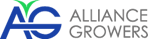 ALLIANCE GROWERS CORP.NEWS RELEASEALLIANCE GROWERS GRANTS STOCK OPTIONSSeptember 16, 2016 – Vancouver, B.C. – Alliance Growers Corp. (CSE: ACG) (the “Company”) announces that the Board of Directors has approved the grant of 2,750,000 options to directors, officers, employees and consultants of the Company, which options are exercisable into common shares of the Company at a price of $0.05 per share. Subject to the rules of the Canadian Securities Exchange and the Company's Stock Option Plan, the options have a term of five years and will expire on September 15, 2021.  At the time of the grant the prior days’ closing price of Alliance common shares was $0.03. About Alliance Growers   Alliance Growers Corp (ACG: CSE) is a diversified cannabis company driven by the Company’s ‘Four Pillars’ Organization Plan - MMPR cannabis production facilities, distribution network, consumer products, and research and development.   For further information please visit the Company’s corporate website at www.alliancegrowers.com or the Company’s profile at www.sedar.com.If you would like to be added to Alliance Growers’ news distribution list, please send your email address to newsletter@alliancegrowers.com On behalf of the board of directors of ALLIANCE GROWERS CORP. “Dennis Petke” Dennis PetkePresident and CEOFor more information contact:Dennis Petke Tel: 778-331-4266DennisPetke@alliancegrowers.com Rob GraceCorporate CommunicationsTel: 778-998-5431RobGrace@alliancegrowers.com 